О порядке индексации с 01.02.2024 заработной платы работников областных государственных учреждений	В соответствии со статьей 4 Закона Кировской области от 01.11.2008 
№ 296-ЗО «Об оплате труда работников областных государственных учреждений» и Положением о порядке установления оплаты труда работников областных государственных учреждений, утвержденным постановлением Правительства Кировской области от 01.12.2008 № 154/468 «Об оплате труда работников областных государственных учреждений», Правительство Кировской области постановляет:	1. Осуществить индексацию заработной платы работников областных государственных учреждений, финансовое обеспечение выплаты которой осуществляется за счет средств областного бюджета, с 01.02.2024.	2. Органам исполнительной власти Кировской области, осуществляющим функции и полномочия учредителей областных государственных учреждений:	2.1. Внести в примерные положения об оплате труда работников подведомственных областных государственных учреждений (далее – примерные положения) изменения, предусматривающие увеличение рекомендуемых минимальных размеров окладов (должностных окладов), ставок заработной платы по соответствующим профессиональным квалификационным группам и (или) размеров выплат компенсационного и (или) стимулирующего характера исходя из индексации:фондов оплаты труда преподавателей и мастеров производственного обучения областных государственных профессиональных образовательных организаций за февраль – декабрь 2024 года на 6,7%;  фондов оплаты труда педагогических работников областных государственных общеобразовательных организаций, педагогических работников областных государственных организаций дополнительного образования детей, врачей областных государственных учреждений здравоохранения и социального обслуживания населения, работников областных государственных учреждений культуры, архивных учреждений за февраль – декабрь 2024 года на 8,8%;фондов оплаты труда педагогических работников областных государственных организаций, оказывающих социальные услуги детям-сиротам и детям, оставшимся без попечения родителей, за февраль – декабрь 2024 года на 6,5%;фондов оплаты труда социальных работников областных государственных учреждений здравоохранения и социального обслуживания населения за февраль – декабрь 2024 года на 6,6%;фондов оплаты труда среднего медицинского персонала областных государственных учреждений здравоохранения и социального обслуживания населения за февраль – декабрь 2024 года на 7,9%;фондов оплаты труда младшего медицинского персонала областных государственных учреждений здравоохранения и социального обслуживания населения за февраль – декабрь 2024 года на 4,9%;	фондов оплаты труда специалистов учреждений по работе с молодежью (главного специалиста по работе с молодежью, ведущего специалиста по работе с молодежью, специалиста по работе с молодежью, специалиста по социальной работе с молодежью, специалиста по связям с общественностью) за февраль – декабрь 2024 года на 8,8%;	фондов оплаты труда специалистов областных государственных учреждений ветеринарии (главного ветеринарного врача, заведующего ветеринарной аптекой, заведующего ветеринарной лечебницей, заведующего ветеринарным пунктом, заведующего ветеринарным участком, заведующего лабораторией ветеринарно-санитарной экспертизы, ведущего ветеринарного врача, ветеринарного врача, ветеринарного фельдшера, лаборанта ветеринарной лаборатории) за февраль – декабрь 2024 года на 8,8%. 	2.2. Внести изменения в соглашения по обеспечению в 2024 году уровня средней заработной платы отдельных категорий работников, указанных в абзацах втором – седьмом подпункта 2.1 настоящего постановления.	3. Рекомендовать руководителям областных государственных учреждений:	3.1. Внести в положения об оплате труда работников областных государственных учреждений на основании примерных положений изменения, предусматривающие индексацию размеров окладов (должностных окладов), ставок заработной платы и (или) размеров выплат компенсационного и (или) стимулирующего характера исходя из размеров индексации фондов оплаты труда, определенных подпунктом 2.1 настоящего постановления.	3.2. Обеспечить достижение установленных соглашениями, предусмотренными подпунктом 2.2 настоящего постановления, показателей уровня средней заработной платы отдельных категорий работников, указанных 
в абзацах втором – седьмом подпункта 2.1 настоящего постановления.	4. Министерству финансов Кировской области при подготовке проекта закона Кировской области «О внесении изменений в Закон Кировской области «Об областном бюджете на 2024 год и на плановый период 2025 и 2026 годов» предусмотреть увеличение главному распорядителю средств областного бюджета бюджетных ассигнований на оплату труда работников областных государственных учреждений и начисления на нее, а также увеличение объемов межбюджетных трансфертов местным бюджетам, направляемых на увеличение бюджетных ассигнований на оплату труда работников муниципальных учреждений и начисления на нее.	5. Рекомендовать органам местного самоуправления муниципальных образований Кировской области проиндексировать с 01.02.2024:фонды оплаты труда педагогических работников муниципальных общеобразовательных организаций, педагогических работников муниципальных организаций дополнительного образования детей, работников муниципальных учреждений культуры, архивных учреждений, обеспечив их увеличение за февраль – декабрь 2024 года на 8,8%;	фонды оплаты труда педагогических работников муниципальных образовательных организаций дошкольного образования, обеспечив их увеличение за февраль – декабрь 2024 года на 8,2%. 	6. Настоящее постановление вступает в силу со дня его официального опубликования.  ГубернаторКировской области    А.В. СоколовПРАВИТЕЛЬСТВО КИРОВСКОЙ ОБЛАСТИПОСТАНОВЛЕНИЕПРАВИТЕЛЬСТВО КИРОВСКОЙ ОБЛАСТИПОСТАНОВЛЕНИЕПРАВИТЕЛЬСТВО КИРОВСКОЙ ОБЛАСТИПОСТАНОВЛЕНИЕПРАВИТЕЛЬСТВО КИРОВСКОЙ ОБЛАСТИПОСТАНОВЛЕНИЕ30.01.2024№25-Пг. Кировг. Кировг. Кировг. Киров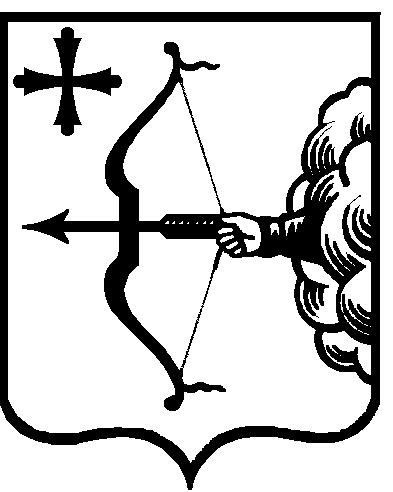 